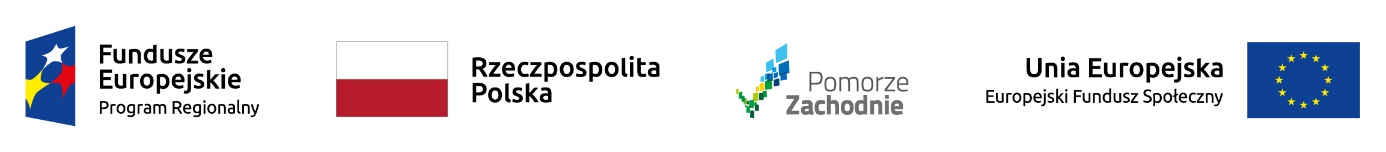 Szczegółowy harmonogram działań w projekcieSianowski Klub Integracji Społecznejna rok 2021r.Rodzaj wsparciaData i godzinaAdres realizacji wsparciaPlanowana liczba uczestnikówUwagiPrace budowlane-oranżeriaSKISul. Armii Polskiej 33 76-004 Sianów–Kurs pierwszej pomocy9 II 2021r.SKISul. Armii Polskiej 33 76-004 Sianów7odwołane z uwagi na wprowadzone obostrzenia COVID-19Rekrutacja19 III – 31 III 2021r.MGOPSul. Słowackiego 3a76-004 Sianów21Indywidualne poradnictwo prawneIV– XII 2021r.W każdy wtorek miesiącaw godz. 900-1100SKISul. Armii Polskiej 33 76-004 SianówIndywidualne poradnictwo psychologiczneIV– XII 2021r.W każdą środę miesiącaw godz. 1300-1500SKISul. Armii Polskiej 33 76-004 SianówIndywidualne poradnictwo pedagogiczneIV– XII 2021r.W każdy piątek miesiącaw godz. 1400-1500SKISul. Armii Polskiej 33 76-004 SianówWarsztaty Treningi zajęcia grupowe18 III 2021r.godz. 1200Kurs „Umiejętności interpersonalne”SKISul. Armii Polskiej 33 76-004 Sianów5Warsztaty Treningi zajęcia grupowe19 III 2021r.godz.1200Warsztaty florystyczneSKISul. Armii Polskiej 33 76-004 Sianów4Warsztaty Treningi zajęcia grupowe8 IV 2021r.godz. 1200Kurs „Bezpieczeństwo w cyberprzestrzeni”SKISul. Armii Polskiej 33 76-004 Sianów5Warsztaty Treningi zajęcia grupowe22 IV, 29 IV, 20 V, 27 V, 24 VI, 22 VII, 19 VIII, 23 IX,, 21 X, 18XI, 16 XIIgodz. 1200Warsztaty umiejętności kulturalnych„Człowiek w kulturze, kultura w człowieku”SKISul. Armii Polskiej 33 76-004 Sianów21Warsztaty Treningi zajęcia grupowe28 IV, 18 V, 25 V, 17 VI, 14 VII, 11 VIII, 8 IX, 13 X, 10 XI, 8 XII 2021r.godz. 1400Warsztaty komputerowe„ABC Komputera”SKISul. Armii Polskiej 33 76-004 Sianów21